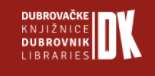 1st International Conference of Dubrovnik Research Library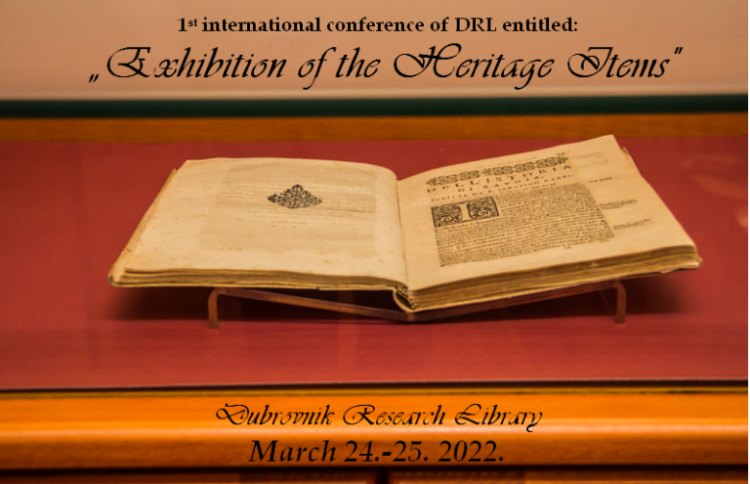 ANNOUNCEMENTThe Dubrovnik Research Library is organizing 1st International Conference of DRL entitled: „Exhibition of the Heritage Items", which will be held as HYBRID (live and on-line) from March 24th to 25th, 2022, under the auspices of the Ministry of Culture and Media of the Republic of Croatia.  ABOUT THE CONFERENCE The conference will include a range of presentation formats including papers, posters and panel discussion. The conference will explore best practices in sustainable preventive conservation and risk management approaches to collection care before, during, and after display. New technologies and ideas can lead to qualitative experience improvements for the visitor while maintaining proper conditions for the preservation of the artefacts, although traditional approaches should not be neglected or misrepresented either. The sessions are intended for curators, exhibit designers, preparators, conservators, librarians, archivists, security staff, and any others involved in exhibition planning, design and installation at cultural institutions and considering the long-lasting efforts carried out to protect and preserve our heritage, we would like to have an multidisciplinary approach to the subject and include everyone who played a part in the preservation, monitoring, conservation, protection and promotion of the Heritage. Participation fee is 50 euro. Participation fee for students is 30 euroDue to the uncertain situations with the Covid-19 virus pandemic, the conference will will be held as HYBRID (live and on-line) from March 24-25th, 2022.Working language is English.Time zone: Europe/Zagreb - UTC+1 hourWEBSITE:   www.drlconference.dkd.hr  INVITED SPEAKERSJeanne Drewes, Retired as the Chief of Binding and Collections Care in the Preservation Directorate at the Library of Congress, United StatesMatija Strlic, Deputy Director of UCL Institute for Sustainable Heritage, United KingdomValentina Ljubic Tobisch, Freelancer conservator and consultant in the field of conservation and restoration as well as museological and preventive conservation tasks,  AustriaIva Gobić-Vitolović, Head of the Conservation and Restoration Department at the  State Archives in Rijeka, Croatia Roger S. Wieck, Melvin R. Seiden Curator and Department Head of Medieval and Renaissance Manuscripts at the Morgan Library & Museum in New York, United StatesRasha A. Shaheen, Senior Photographs and Paper Conservator at The Egyptian Museum, Cairo, EgyptTOPICS & CALL FOR PAPERSThe main topic is „Exhibition of the Heritage Items“, which includes exploration of best practices in sustainable preventive conservation and risk management approaches to collection care before, during, and after display. Materials: Art and cultural artifacts in libraries, archives, museums and galleriesThe papers should be primarily focused on the following topics: Assessing display requirementsIncorporating preservation and security into the exhibition processProviding interactive experiencesConservation-restoration for exhibitionExperiences with travelling exhibitionsSustainable exhibit designExperiences with travelling exhibitionsSustainable exhibit designThe deadline to submit your abstract is extended to January 7th, 2022We invite local and international colleagues and interested professionals to submit scientific or professional paper abstract until January, 7th 2022Authors can submit the following:- Summary (up to 500 words, keywords);- Poster (1 - 2 pages, graphic or textual presentation of selected topics);Scientific CommiteeDr. Dragica Krstić, National and University library of Zagrebdoc. art. Sanja Serhatlić, University in Dubrovnik, Department for Art and 				          RestorationDr. Denis Vokić, University in Dubrovnik, Department for Art and RestorationDr. Jasna Malešič, National and University Library of Slovenia Mgr.art. Barbara Davidson, ArtD. .Member of the Committee of E.C.C.O., City Gallery of BratislavaImportant dates:-Receiving Abstracts – January, 7th 2022-Notice of accepting the abstract - January 31st, 2022-Receipt of complete works - February 27th 2022-Beginning of conference - March 24-25th 2022For all questions please email us at: drlconference@dkd.hr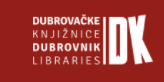 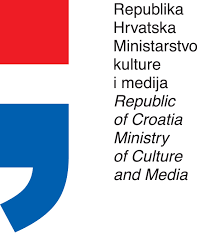 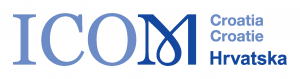 